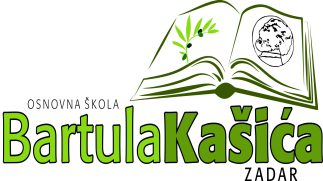 REPUBLIKA HRVATSKAOsnovna škola Bartula Kašića Bribirski prilaz 2 23 000 ZadarTel:023/321 -397  Fax:023/323-620Email: ured@os-bkasica-zadar.skole.hrWEB stranica Škole: http://www.os-bkasica-zadar.skole.hr/ KLASA:003-05/17-01/12URBROJ:2198/01-20-17-01U Zadru, 19.listopada  2017.Temeljem čl.  114.st.1. Zakona o odgoju i obrazovanju u osnovnoj i srednjoj školi (NN 87/08, 86/09, 92/10, 86/09, 92/10, 105/10, 90/11, 5/12, 16/12, 86/12, 94/13,152/14 i 7/17) , čl. 72. Statuta škole, i čl. 10 . Pravilnika o radu Ravnateljica škole uz prethodnu suglasnost Školskog odbora donosiO D L U K Uzasnivanje radnog odnosa saNives Knežević, VSS,prof.hrvatskog jezika, prima se na radno mjesto učitelja hrvatskog jezika, na neodređeno nepuno radno vrijeme (5 nastavnih sati tjedno)Kristina Knežević, VSS,mag.primarnog obrazovanja, prima se na radno mjesta učitelja razredne nastave u produženom boravku, na neodređeno puno radno vrijemeKarmen Bošnjak, VSS,prof.eng.jezika i knjiž. i prof.tal.jezika i knjiž, prima se na radno mjesto učitelja engleskog jezika, na određeno puno radno vrijeme; zamjenaAnamarija Peroš, VSS, mag.primarnog obrazovanja, prima se na radno mjesta učitelja razredne nastave, na određeno puno radno vrijeme; zamjenaAlen Juričić, VSS,dipl.učitelj, prima se na radno mjesto učitelja razredne nastave u produženom boravku na određeno puno radno vrijemeIlijana Ledenko, VSS,prof.hrvatkog jezika i knjiž, prima se na radno mjesto učitelja hrvatskog jezika na puno određeno radno vrijeme;zamjenaAntea Žaja, magistra logopedije, prima se na radno mjesto stručnog suradnika logopeda, na puno određeno radno vrijemeO b r a z l o ž e n  jeNatječaji su objavljeni na Hrvatskom zavodu za zapošljavanje, internetskoj stranici Škole i Oglasnoj ploči Škole.Nakon razmatranja zaprimljenih molbi utvrđeno je da izabrani kandidati ispunjavaju opće i posebne uvjete propisane čl. 105. Zakona o odgoju i obrazovanju u osnovnoj i srednjoj školi i propisane uvjete sukladno Pravilniku o radu OŠ Bartula Kašića Zadar .Školski odbor na sjednici održanoj dana 18. listopada 2017. dao prethodnu suglasnost na prijedloge ravnateljice za zasnivanje radnog odnosa sa izabranim kandidatima. Ova odluka stupa na snagu s danom donošenja O ovoj odluci biti će obaviješteni svi kandidati koji su se natjecali putem mrežne stranice škole.Ravnateljica:Katica Skukan, prof.Dostaviti:1.Psimohrana2. Mrežna stranica Škole3.Izabranim kandidatima